CITY OF CREEDMOOR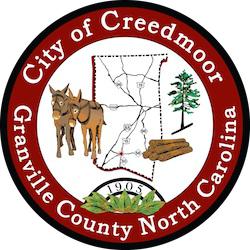 PLANNING BOARDPLANNING BOARD MEETINGDECEMBER 8, 20227:00 PMCALL TO ORDERRECOGNITION OF QUORUMAPPROVAL OF AGENDAAPPROVAL OF MINUTESNovember 17, 2022 Planning Board MinutesPUBLIC COMMENTOLD BUSINESSNEW BUSINESS Board TrainingREPORT ON RECENT DEPARTMENT ACTIVITYCommunity Development Department Monthly Report & 2023 Planning Board Meeting Schedule8. REPORTS FROM CHAIRPERSON AND MEMBERS ADJOURN1